УТВЕРЖДЕНО   Постановлением Администрации   Головинского СП  от 02.08.2017 №  99                                                                                                                               				                                                           № 			Схема адресного плана д. Коростелево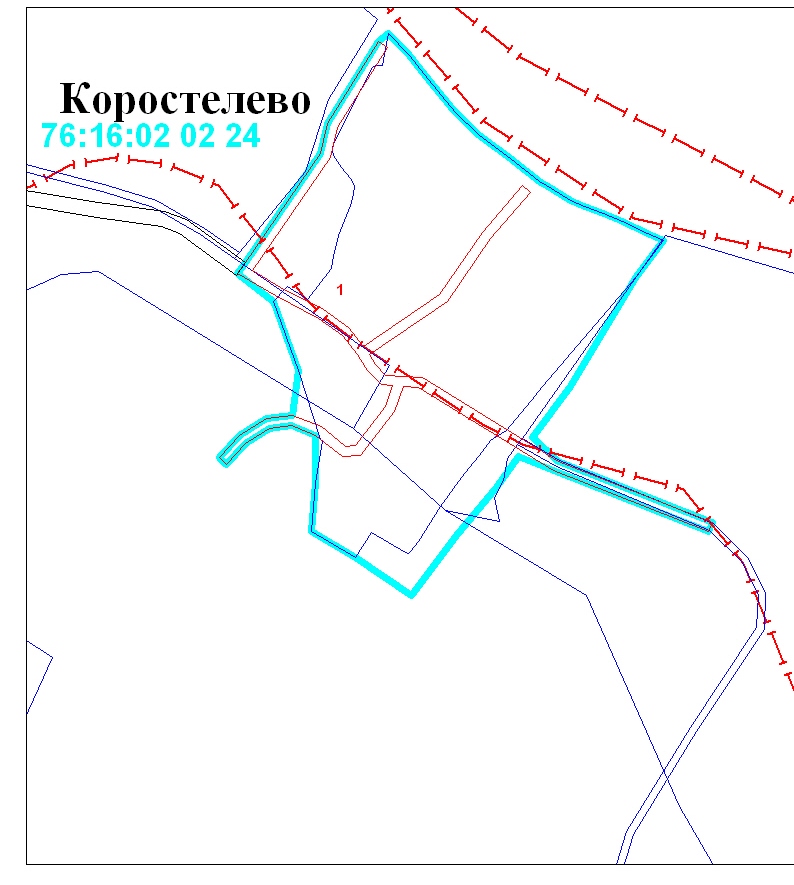 УТВЕРЖДЕНОПостановлением Администрации  Головинского СП                                      от 02.08.2017  № 99	 Список объектов недвижимости, которым присваивается адресВид объектаКадастровый номер дома (при наличии)Номер дома ФИО владельца Номер квартиры/помещения№ п/п1жилой дом1-